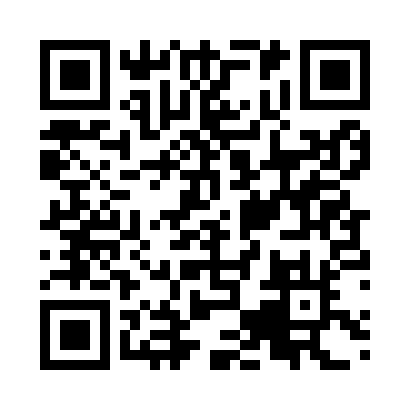 Prayer times for Catalao, BrazilWed 1 May 2024 - Fri 31 May 2024High Latitude Method: NonePrayer Calculation Method: Muslim World LeagueAsar Calculation Method: ShafiPrayer times provided by https://www.salahtimes.comDateDayFajrSunriseDhuhrAsrMaghribIsha1Wed5:116:2612:093:265:527:022Thu5:126:2612:093:255:517:013Fri5:126:2612:093:255:517:014Sat5:126:2712:083:255:507:005Sun5:126:2712:083:245:507:006Mon5:136:2712:083:245:497:007Tue5:136:2812:083:245:496:598Wed5:136:2812:083:245:486:599Thu5:136:2812:083:235:486:5910Fri5:136:2912:083:235:476:5811Sat5:146:2912:083:235:476:5812Sun5:146:2912:083:225:476:5813Mon5:146:3012:083:225:466:5814Tue5:146:3012:083:225:466:5715Wed5:156:3012:083:225:466:5716Thu5:156:3112:083:225:456:5717Fri5:156:3112:083:215:456:5718Sat5:156:3112:083:215:456:5619Sun5:166:3212:083:215:456:5620Mon5:166:3212:083:215:446:5621Tue5:166:3312:083:215:446:5622Wed5:176:3312:083:215:446:5623Thu5:176:3312:093:215:446:5624Fri5:176:3412:093:205:446:5625Sat5:176:3412:093:205:436:5626Sun5:186:3412:093:205:436:5627Mon5:186:3512:093:205:436:5628Tue5:186:3512:093:205:436:5529Wed5:196:3512:093:205:436:5530Thu5:196:3612:093:205:436:5531Fri5:196:3612:103:205:436:55